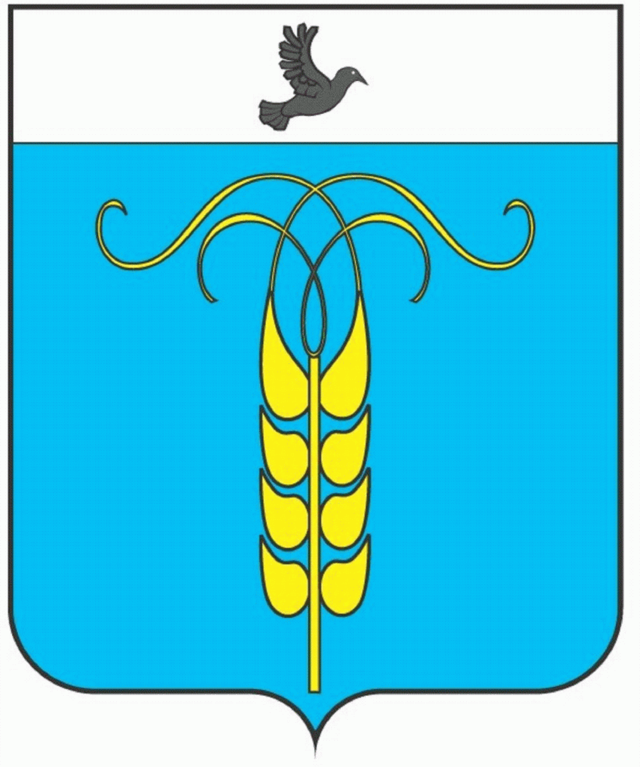 РЕШЕНИЕСОВЕТА ГРАЧЕВСКОГО МУНИЦИПАЛЬНОГО РАЙОНАСТАВРОПОЛЬСКОГО КРАЯ19 ноября 2019 года                      с. Грачевка                                             № 53О включении имущества в муниципальную казну Грачёвского муниципального района Ставропольского краяВ соответствии с абзацем вторым пункта 3 статьи 215 Гражданского кодекса Российской Федерации, абзацем двадцать первым части 11 статьи 154 Федерального закона от 22.08.2004 № 122-ФЗ «О внесении изменений в законодательные акты Российской Федерации и признании утратившими силу некоторых законодательных актов Российской Федерации в связи с принятием федеральных законов "О внесении изменений и дополнений в Федеральный закон «Об общих принципах организации законодательных (представительных) и исполнительных органов государственной власти субъектов Российской Федерации» и «Об общих принципах организации местного самоуправления в Российской Федерации»"», абзацем вторым пункта 3.2 и пунктом 3.3 Положения о муниципальной казне Грачевского муниципального района Ставропольского края, утверждённого решением Совета Грачевского муниципального района Ставропольского края от 19.04.2016 № 208-III, распоряжением министерства имущественных отношений Ставропольского края от 17.09.2019 № 666 «О безвозмездной передаче имущества, приобретённого за счёт бюджетных ассигнований бюджета Ставропольского края, из государственной собственности Ставропольского края в муниципальную собственность муниципальных образований Ставропольского края» и на основании акта о приёме-передаче объектов нефинансовых активов от 27.09.2019 № 00000015 Совет Грачевского муниципального района Ставропольского краяРЕШИЛ:1. Включить в муниципальную казну Грачёвского муниципального района Ставропольского края имущество согласно прилагаемому перечню.2. Настоящее решение вступает в силу со дня его подписания и распространяется на правоотношения, возникшие с 27 сентября 2019 года.Глава Грачевскогомуниципального района  Ставропольского края							        Р.А. КоврыгаПриложениек решению Совета Грачевского муниципального района Ставропольского краяот "19" ноября 2019 года № 53ПЕРЕЧЕНЬимущества, включаемого в муниципальную казну Грачёвского муниципального района Ставропольского края                                _____________________________________________                                 Председатель СоветаГрачевского муниципальногорайона Ставропольского краяФ. В. КолотийНаименование имуществаКоличество экземпляров,шт.Цена за 1 экземпляр,руб.Стоимость всего,руб.«Православная энциклопедия» 33-й алфавитный том1900,00900,00Православная энциклопедия т. 488900,007 200,00«Православная энциклопедия» 49-й алфавитный том8900,007 200,00«Православная энциклопедия» 50-й алфавитный том8900,007 200,00«Православная энциклопедия» 51-й алфавитный том8900,007 200,00ИтогоХ,00